应聘财务资产管理工作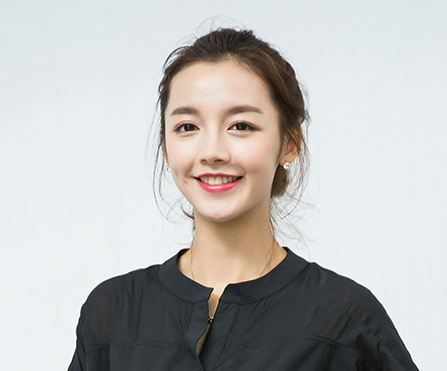 求职意向财务类工作财务类工作财务类工作姓    名速写出生年月1994.05民    族汉族身    高168cm电    话136 6666 6666政治面貌中共党员邮    箱Docer@qq.com毕业院校星芒科技大学住    址北京市海淀区海淀黄庄站学    历管理学本科教育背景教育背景教育背景教育背景教育背景2013.09--2017.06                   华南科技大学                        信息管理专业 / 本科学历主修课程：输入您的主修课程，或者替换为您的在校表现，多年工作经验者可将教育背景移到最后展示。 2013.09--2017.06                   华南科技大学                        信息管理专业 / 本科学历主修课程：输入您的主修课程，或者替换为您的在校表现，多年工作经验者可将教育背景移到最后展示。 2013.09--2017.06                   华南科技大学                        信息管理专业 / 本科学历主修课程：输入您的主修课程，或者替换为您的在校表现，多年工作经验者可将教育背景移到最后展示。 2013.09--2017.06                   华南科技大学                        信息管理专业 / 本科学历主修课程：输入您的主修课程，或者替换为您的在校表现，多年工作经验者可将教育背景移到最后展示。 2013.09--2017.06                   华南科技大学                        信息管理专业 / 本科学历主修课程：输入您的主修课程，或者替换为您的在校表现，多年工作经验者可将教育背景移到最后展示。 工作经历工作经历工作经历工作经历工作经历2013.09 – 2017.06                    武汉映山居网络科技有限公司                            财务总监  一、负责集团南方两公司的整盘资金操作。授信融资贷款。熟悉集团资金管理及资金池资金调拨的操作。包括：1.周一做13周的资金预测和分析。按资金状况安排资金支出和集团资金调拨，开完资金会议后按决策执行结算。2.周五做资金周报，包括融资贷款/LC/银票等的汇总资金报表统筹额度使用情况。3.留意资金回笼情况，根据预测资金短缺就与银行商量融资事宜并整理贷款文件，跟进贷款下发，贷后还款或续借跟进，资金充裕就调拨到有需要的集团公司或安排对公理财产品。看情况使用银票，信用证LC,TT和其他结算品种。银行融资成本过高要跟银行初谈降低费用。二、与银行保持良好的沟通，及时让银行按月开出费用增值税发票。1.熟悉国际结算业务和USD/HKD的收汇付汇以及购汇，其中包含信用证LC、TT电汇，远期LC,DA,DP操作等；熟悉外贸业务或进出口业务流程；操作开立银票 / 信用证/ 关税保函/外发加工保函/非税等。安排CFO文件签字及银行印鉴变更和银行年检等工作。熟悉东方支付缴纳关税系统。2.熟悉外汇管理条例。按月做外汇监控数据表，把下月预测数值给资金部参考并提出合理建议。做到外汇总量核查合理正常。3.用Excel函数和透视迅速完成NC的用友日记账与会计账对账和日常资金报表所需。对账无差异及时结算和签字。与银行对账并做《银行存款余额调节表》。4. 配合安永/德勤和汇算清缴审计时需提供的相关资金材料和配合问答资金运营过程等的沟通，银行额度使用与账务的核对，跟进银行询证。参与公司月底原料抽盘点及季点大盘点。5.完成领导交待下来的其它临时工作。有时按公司情况临时兼任开发票方面的工作。6.2017.08至今，兼职小规模纳税人，一般纳税人会计账务处理和纳税申报。 2013.09 – 2017.06                    武汉映山居网络科技有限公司                            财务总监  一、负责集团南方两公司的整盘资金操作。授信融资贷款。熟悉集团资金管理及资金池资金调拨的操作。包括：1.周一做13周的资金预测和分析。按资金状况安排资金支出和集团资金调拨，开完资金会议后按决策执行结算。2.周五做资金周报，包括融资贷款/LC/银票等的汇总资金报表统筹额度使用情况。3.留意资金回笼情况，根据预测资金短缺就与银行商量融资事宜并整理贷款文件，跟进贷款下发，贷后还款或续借跟进，资金充裕就调拨到有需要的集团公司或安排对公理财产品。看情况使用银票，信用证LC,TT和其他结算品种。银行融资成本过高要跟银行初谈降低费用。二、与银行保持良好的沟通，及时让银行按月开出费用增值税发票。1.熟悉国际结算业务和USD/HKD的收汇付汇以及购汇，其中包含信用证LC、TT电汇，远期LC,DA,DP操作等；熟悉外贸业务或进出口业务流程；操作开立银票 / 信用证/ 关税保函/外发加工保函/非税等。安排CFO文件签字及银行印鉴变更和银行年检等工作。熟悉东方支付缴纳关税系统。2.熟悉外汇管理条例。按月做外汇监控数据表，把下月预测数值给资金部参考并提出合理建议。做到外汇总量核查合理正常。3.用Excel函数和透视迅速完成NC的用友日记账与会计账对账和日常资金报表所需。对账无差异及时结算和签字。与银行对账并做《银行存款余额调节表》。4. 配合安永/德勤和汇算清缴审计时需提供的相关资金材料和配合问答资金运营过程等的沟通，银行额度使用与账务的核对，跟进银行询证。参与公司月底原料抽盘点及季点大盘点。5.完成领导交待下来的其它临时工作。有时按公司情况临时兼任开发票方面的工作。6.2017.08至今，兼职小规模纳税人，一般纳税人会计账务处理和纳税申报。 2013.09 – 2017.06                    武汉映山居网络科技有限公司                            财务总监  一、负责集团南方两公司的整盘资金操作。授信融资贷款。熟悉集团资金管理及资金池资金调拨的操作。包括：1.周一做13周的资金预测和分析。按资金状况安排资金支出和集团资金调拨，开完资金会议后按决策执行结算。2.周五做资金周报，包括融资贷款/LC/银票等的汇总资金报表统筹额度使用情况。3.留意资金回笼情况，根据预测资金短缺就与银行商量融资事宜并整理贷款文件，跟进贷款下发，贷后还款或续借跟进，资金充裕就调拨到有需要的集团公司或安排对公理财产品。看情况使用银票，信用证LC,TT和其他结算品种。银行融资成本过高要跟银行初谈降低费用。二、与银行保持良好的沟通，及时让银行按月开出费用增值税发票。1.熟悉国际结算业务和USD/HKD的收汇付汇以及购汇，其中包含信用证LC、TT电汇，远期LC,DA,DP操作等；熟悉外贸业务或进出口业务流程；操作开立银票 / 信用证/ 关税保函/外发加工保函/非税等。安排CFO文件签字及银行印鉴变更和银行年检等工作。熟悉东方支付缴纳关税系统。2.熟悉外汇管理条例。按月做外汇监控数据表，把下月预测数值给资金部参考并提出合理建议。做到外汇总量核查合理正常。3.用Excel函数和透视迅速完成NC的用友日记账与会计账对账和日常资金报表所需。对账无差异及时结算和签字。与银行对账并做《银行存款余额调节表》。4. 配合安永/德勤和汇算清缴审计时需提供的相关资金材料和配合问答资金运营过程等的沟通，银行额度使用与账务的核对，跟进银行询证。参与公司月底原料抽盘点及季点大盘点。5.完成领导交待下来的其它临时工作。有时按公司情况临时兼任开发票方面的工作。6.2017.08至今，兼职小规模纳税人，一般纳税人会计账务处理和纳税申报。 2013.09 – 2017.06                    武汉映山居网络科技有限公司                            财务总监  一、负责集团南方两公司的整盘资金操作。授信融资贷款。熟悉集团资金管理及资金池资金调拨的操作。包括：1.周一做13周的资金预测和分析。按资金状况安排资金支出和集团资金调拨，开完资金会议后按决策执行结算。2.周五做资金周报，包括融资贷款/LC/银票等的汇总资金报表统筹额度使用情况。3.留意资金回笼情况，根据预测资金短缺就与银行商量融资事宜并整理贷款文件，跟进贷款下发，贷后还款或续借跟进，资金充裕就调拨到有需要的集团公司或安排对公理财产品。看情况使用银票，信用证LC,TT和其他结算品种。银行融资成本过高要跟银行初谈降低费用。二、与银行保持良好的沟通，及时让银行按月开出费用增值税发票。1.熟悉国际结算业务和USD/HKD的收汇付汇以及购汇，其中包含信用证LC、TT电汇，远期LC,DA,DP操作等；熟悉外贸业务或进出口业务流程；操作开立银票 / 信用证/ 关税保函/外发加工保函/非税等。安排CFO文件签字及银行印鉴变更和银行年检等工作。熟悉东方支付缴纳关税系统。2.熟悉外汇管理条例。按月做外汇监控数据表，把下月预测数值给资金部参考并提出合理建议。做到外汇总量核查合理正常。3.用Excel函数和透视迅速完成NC的用友日记账与会计账对账和日常资金报表所需。对账无差异及时结算和签字。与银行对账并做《银行存款余额调节表》。4. 配合安永/德勤和汇算清缴审计时需提供的相关资金材料和配合问答资金运营过程等的沟通，银行额度使用与账务的核对，跟进银行询证。参与公司月底原料抽盘点及季点大盘点。5.完成领导交待下来的其它临时工作。有时按公司情况临时兼任开发票方面的工作。6.2017.08至今，兼职小规模纳税人，一般纳税人会计账务处理和纳税申报。 2013.09 – 2017.06                    武汉映山居网络科技有限公司                            财务总监  一、负责集团南方两公司的整盘资金操作。授信融资贷款。熟悉集团资金管理及资金池资金调拨的操作。包括：1.周一做13周的资金预测和分析。按资金状况安排资金支出和集团资金调拨，开完资金会议后按决策执行结算。2.周五做资金周报，包括融资贷款/LC/银票等的汇总资金报表统筹额度使用情况。3.留意资金回笼情况，根据预测资金短缺就与银行商量融资事宜并整理贷款文件，跟进贷款下发，贷后还款或续借跟进，资金充裕就调拨到有需要的集团公司或安排对公理财产品。看情况使用银票，信用证LC,TT和其他结算品种。银行融资成本过高要跟银行初谈降低费用。二、与银行保持良好的沟通，及时让银行按月开出费用增值税发票。1.熟悉国际结算业务和USD/HKD的收汇付汇以及购汇，其中包含信用证LC、TT电汇，远期LC,DA,DP操作等；熟悉外贸业务或进出口业务流程；操作开立银票 / 信用证/ 关税保函/外发加工保函/非税等。安排CFO文件签字及银行印鉴变更和银行年检等工作。熟悉东方支付缴纳关税系统。2.熟悉外汇管理条例。按月做外汇监控数据表，把下月预测数值给资金部参考并提出合理建议。做到外汇总量核查合理正常。3.用Excel函数和透视迅速完成NC的用友日记账与会计账对账和日常资金报表所需。对账无差异及时结算和签字。与银行对账并做《银行存款余额调节表》。4. 配合安永/德勤和汇算清缴审计时需提供的相关资金材料和配合问答资金运营过程等的沟通，银行额度使用与账务的核对，跟进银行询证。参与公司月底原料抽盘点及季点大盘点。5.完成领导交待下来的其它临时工作。有时按公司情况临时兼任开发票方面的工作。6.2017.08至今，兼职小规模纳税人，一般纳税人会计账务处理和纳税申报。 自我评价自我评价自我评价自我评价自我评价1. 有扎实的会计基础，可以较为熟练的完成账务,熟悉往来账，本科企管专业，辅修会计，有两年财务工作经验； 2. 了解国家税收的相关法律、法规，熟悉一般纳税人电子申报系统及税控开票系统； 3. 能熟练操作办公软件，熟悉企业财务流程，具有应收应付往来账处理经验及工资核算经验； 4. 持有会计证和会计初级职称证，正在报考注册会计。1. 有扎实的会计基础，可以较为熟练的完成账务,熟悉往来账，本科企管专业，辅修会计，有两年财务工作经验； 2. 了解国家税收的相关法律、法规，熟悉一般纳税人电子申报系统及税控开票系统； 3. 能熟练操作办公软件，熟悉企业财务流程，具有应收应付往来账处理经验及工资核算经验； 4. 持有会计证和会计初级职称证，正在报考注册会计。1. 有扎实的会计基础，可以较为熟练的完成账务,熟悉往来账，本科企管专业，辅修会计，有两年财务工作经验； 2. 了解国家税收的相关法律、法规，熟悉一般纳税人电子申报系统及税控开票系统； 3. 能熟练操作办公软件，熟悉企业财务流程，具有应收应付往来账处理经验及工资核算经验； 4. 持有会计证和会计初级职称证，正在报考注册会计。1. 有扎实的会计基础，可以较为熟练的完成账务,熟悉往来账，本科企管专业，辅修会计，有两年财务工作经验； 2. 了解国家税收的相关法律、法规，熟悉一般纳税人电子申报系统及税控开票系统； 3. 能熟练操作办公软件，熟悉企业财务流程，具有应收应付往来账处理经验及工资核算经验； 4. 持有会计证和会计初级职称证，正在报考注册会计。1. 有扎实的会计基础，可以较为熟练的完成账务,熟悉往来账，本科企管专业，辅修会计，有两年财务工作经验； 2. 了解国家税收的相关法律、法规，熟悉一般纳税人电子申报系统及税控开票系统； 3. 能熟练操作办公软件，熟悉企业财务流程，具有应收应付往来账处理经验及工资核算经验； 4. 持有会计证和会计初级职称证，正在报考注册会计。